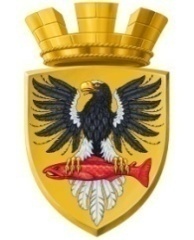 Р О С С И Й С К А Я   Ф Е Д Е Р А Ц И ЯКАМЧАТСКИЙ КРАЙП О С Т А Н О В Л Е Н И ЕАДМИНИСТРАЦИИ ЕЛИЗОВСКОГО ГОРОДСКОГО ПОСЕЛЕНИЯ  г. ЕлизовоВ соответствии с Федеральным законом от 27.07.2010 № 210-ФЗ «Об организации предоставления государственных и муниципальных услуг», Постановлением Правительства Российской Федерации от 27.09.2011 № 797 «О взаимодействии между многофункциональными центрами предоставления государственных и муниципальных услуг и федеральными органами исполнительной власти, органами государственных внебюджетных фондов, органами государственной власти субъектов Российской Федерации, органами местного самоуправления», соглашением с Краевым государственным казенным учреждением «Многофункциональный центр предоставления государственных и муниципальных услуг в Камчатском крае» от 28.12.2016    № 26/04-06/16, руководствуясь Уставом Елизовского городского поселенияПОСТАНОВЛЯЮ:Утвердить Перечень муниципальных услуг администрации Елизовского городского поселения, предоставляемых Краевым государственным казенным учреждением «Многофункциональный центр предоставления государственных и муниципальных услуг в Камчатском крае» согласно приложению к настоящему постановлению.Признать утратившими силу:постановление администрации Елизовского городского поселения от 21.04.2017 № 389-п «Об утверждении Перечня муниципальных услуг администрации Елизовского городского поселения, предоставляемых Краевым государственным казенным учреждением «Многофункциональный центр предоставления государственных и муниципальных услуг в Камчатском крае»;постановление администрации Елизовского городского поселения от 29.11.2018 № 2032-п «О внесении изменения в постановление администрации Елизовского городского поселения от 21.04.2017 № 389-п «Об утверждении Перечня муниципальных услуг администрации Елизовского городского поселения, предоставляемых Краевым государственным казенным учреждением «Многофункциональный центр предоставления государственных и муниципальных услуг в Камчатском крае».Муниципальному казенному учреждению «Служба по обеспечению деятельности администрации Елизовского городского поселения» опубликовать (обнародовать) настоящее постановление в средствах массовой информации и разместить в информационно-телекоммуникационной сети «Интернет» на официальном сайте администрации Елизовского городского поселения. Настоящее постановление вступает в силу после его официального опубликования (обнародования).Контроль за исполнением настоящего постановления оставляю за собой. И. о. Главы администрации Елизовского городского поселения                                                        В. А. МаслоПриложениек постановлению администрацииЕлизовского городского поселения                                                                                                                                                               от 04.06.2019 № 609 - п  Перечень муниципальных услуг администрации Елизовского городского поселения, предоставляемых Краевым государственным казенным учреждением «Многофункциональный центр предоставления государственных и муниципальных услуг в Камчатском крае»Предоставление информации о порядке предоставления жилищно-коммунальных услуг населению.Заключение договора социального найма жилого помещения муниципального жилищного фонда или внесение изменений в договор социального найма жилого помещения муниципального жилищного фонда.Постановка граждан, признанных в установленном  порядке малоимущими, на учет в качестве нуждающихся в жилых помещениях, предоставляемых по договорам социального найма.Предоставление информации об очередности предоставления жилых помещений на условиях социального найма.Выдача выписки из реестра муниципального имущества.Предоставление сведений об объектах имущества, находящегося в муниципальной собственности и предназначенного для предоставления во владение и (или) в пользование субъектам малого и среднего предпринимательства и организациям, образующим инфраструктуру поддержки малого и среднего предпринимательства.Принятие решения о проведении аукциона по продаже земельных участков, находящихся в муниципальной собственности или государственная собственность на которые не разграничена, либо аукциона на право заключения договора аренды земельных участков, находящихся в муниципальной собственности или государственная собственность на которые не разграничена.Установление сервитута в отношении земельных участков, находящихся в муниципальной собственности или государственная собственность на которые не разграничена.Выдача разрешения на использование земель или земельных участков, находящихся в муниципальной собственности, или земельных участков, государственная собственность на которые не разграничена,  без предоставления земельных участков и установления сервитута.Признание помещения жилым, жилого помещения непригодным для проживания и многоквартирного дома аварийным и подлежащим сносу или реконструкции.Выдача разрешения на ввод объекта в эксплуатацию.Выдача градостроительного плана земельного участка.Выдача разрешения на строительство, реконструкцию объектов капитального строительства.Выдача решения о переводе жилого помещения в нежилое помещение или нежилого помещения в жилое помещение.Согласование переустройства и перепланировки помещений в многоквартирном доме.Предоставление земельных участков, находящихся в муниципальной собственности, или земельных участков, государственная собственность на которые не разграничена,  без проведения торгов.Предоставление земельных участков, находящихся в муниципальной собственности, или земельных участков, государственная собственность на которые не разграничена, в собственность гражданам, имеющим трех и более детей.Предоставление гражданам в безвозмездное пользование земельных участков, находящихся в муниципальной собственности, или земельных участков, государственная собственность на которые не разграничена в соответствии с Федеральным законом от 01.05.2016 № 119-ФЗ «Об особенностях предоставления гражданам земельных участков, находящихся в государственной или муниципальной собственности и расположенных на территориях субъектов Российской Федерации, входящих в состав Дальневосточного федерального округа, и о внесении изменений в отдельные законодательные акты Российской Федерации».Предоставление земельных участков, находящихся в муниципальной собственности, или земельных участков, государственная собственность на которые не разграничена, гражданам для индивидуального жилищного строительства, ведения личного подсобного хозяйства в границах населенного пункта, садоводства, дачного хозяйства, гражданам и крестьянским (фермерским) хозяйствам для осуществления крестьянским (фермерским) хозяйством его деятельности.Утверждение схемы расположения земельного участка на кадастровом плане территории.Согласование местоположения границ земельного участка, смежного с земельным участком, находящимся в муниципальной собственности, или земельным участком, государственная собственность на которые не разграничена.Перераспределение земельных участков и земель и (или) земельных  участков, находящихся в муниципальной собственности, или земельных участков, государственная собственность на которые не разграничена.Оказание адресной социальной помощи гражданам, оказавшимся в трудной жизненной ситуации.Выдача специального разрешения на движение по автомобильным дорогам местного значения транспортного средства, осуществляющего перевозки тяжеловесных и (или) крупногабаритных грузов.от04.06.2019 №609 - п Об утверждении Перечня муниципальных услуг администрации Елизовского городского поселения, предоставляемых Краевым государственным казенным учреждением «Многофункциональный центр предоставления государственных и муниципальных услуг в Камчатском крае